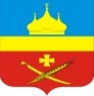 РоссияРостовская область Егорлыкский районАдминистрация Егорлыкского сельского поселенияРАСПОРЯЖЕНИЕ«__» декабря 2022 г                        № __                                ст. ЕгорлыкскаяО внесении изменений в распоряжениеАдминистрации Егорлыкского сельскогопоселения от 29.10.2021 г № 8 «О методике прогнозирования поступлений доходов в бюджет Егорлыкского сельского поселенияЕгорлыкского района»В соответствии с пунктом 1 статьи 1601 Бюджетного кодекса Российской Федерации, в целях реализации решения Собрания депутатов Егорлыкского района от 27.12.2021 № 14 «О бюджете Егорлыкского сельского поселения Егорлыкского района на 2022 год и на плановый период 2023 и 2024 годов», руководствуясь пунктом 11 части 2 статьи 30 Устава муниципального образования «Егорлыкское сельское поселение»:1. Внести в Приложение к распоряжению от 29.10.2021 г. № 8 «О методике прогнозирования поступлений доходов в бюджет Егорлыкского сельского поселения Егорлыкского района» изменения согласно приложению к настоящему распоряжению.2. Контроль за исполнение распоряжения возложить на заведующего сектором экономики и финансов А.А. Алексеенко.3. Настоящее распоряжение вступает в силу со дня его официального опубликования.Глава АдминистрацииЕгорлыкского сельского поселения                                            И.И. ГулайРаспоряжение вносит:сектор экономики и финансовАдминистрации Егорлыкского сельского поселенияПриложение к распоряжению АдминистрацииЕгорлыкского сельского поселенияот __ декабря 2022 № __ИЗМЕНЕНИЯ,вносимые в приложение к Методике прогнозирования поступлений доходов в бюджет Егорлыкского сельского поселенияЕгорлыкского района1. В Приложении к Методике прогнозирования поступлений доходов в бюджет Егорлыкского сельского поселения Егорлыкского района код бюджетной классификации 1 11 05325 10 0000 120 изложить в редакции:2. Приложение к Методике прогнозирования поступлений доходов в бюджет Егорлыкского сельского поселения Егорлыкского района дополнить следующими строками:N п/пКод главного администратора доходовНаименование главного администратора доходовКБК  Наименование КБК доходовНаименование метода расчета Формула расчета Алгоритм расчета Описание показателей 4951Администрация Егорлыкского сельского поселения1 11 05325 10 0000 120Плата по соглашениям об установлении сервитута, заключенным органами местного самоуправления сельских поселений, государственными или муниципальными предприятиями либо государственными или муниципальными учреждениями в отношении земельных участков, находящихся в собственности сельских поселенийПрямой счетPсерв=(Ссерв/12*N)Расчет производится исходя из платы за сервитут                (устанавливается в размере, равном ставке земельного налога, рассчитанном пропорционально площади зданий, сооружений или помещений в них, предоставленных указанным лицам на праве оперативного управления)где:Pсерв - общая сумма доходов, полученных от поступления платы по соглашениям об установлении сервитута, рублей;Ссерв - размер платы по соглашению об установлении сервитута в год с учетом индекса потребительских цен, если иное не предусмотрено соглашением об установлении сервитута, рублей;N - количество полных месяцев действия соглашения об установлении сервитута в прогнозном году, единиц.N п/пКод главного администратора доходовНаименование главного администратора доходовКБК  Наименование КБК доходовНаименование метода расчета Формула расчета Алгоритм расчета Описание показателей 25951Администрация Егорлыкского сельского поселения2 19 25555 10 0000 150Возврат остатков субсидий на реализацию программ формирования современной городской среды из бюджетов сельских поселенийИной способосуществляетсяна основеданныхфактическихпоступленийдоходовнесистематичность и непредсказуемость объема образования